進行教學成效之檢討與回饋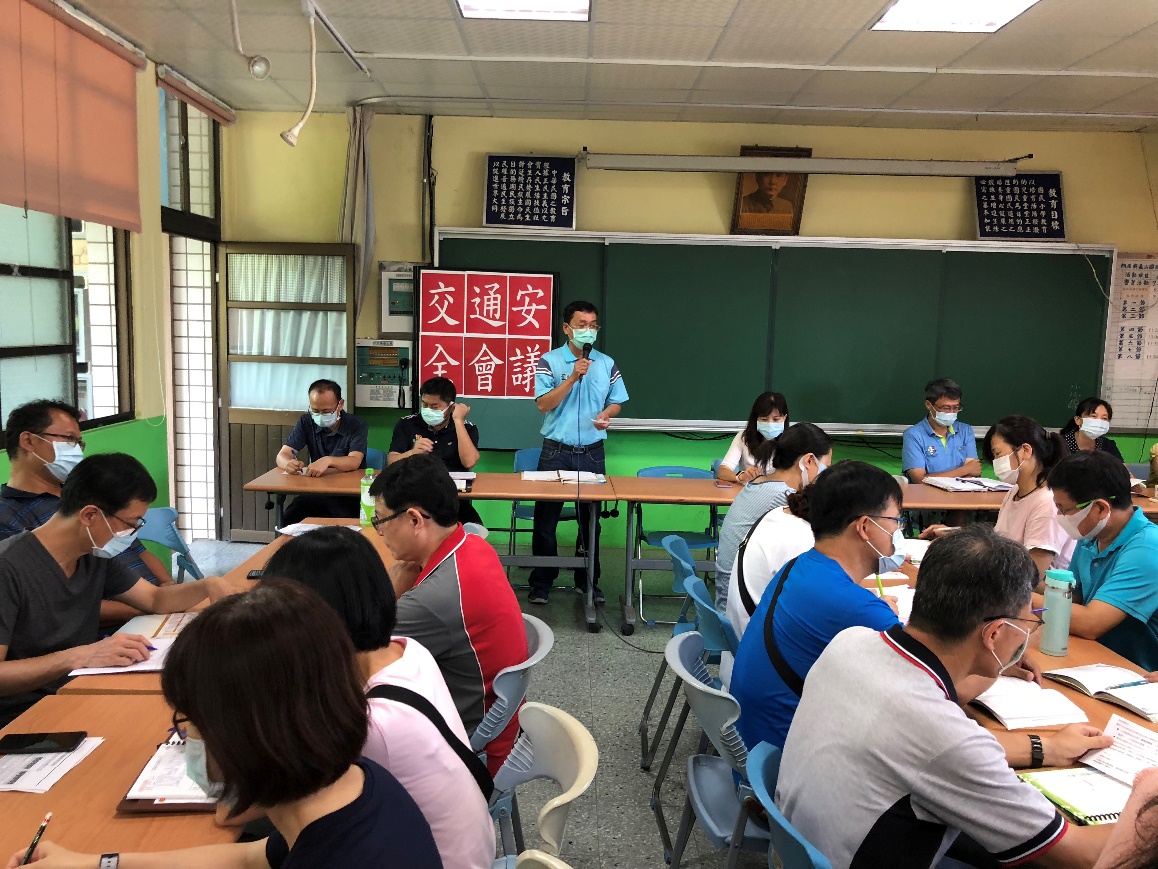 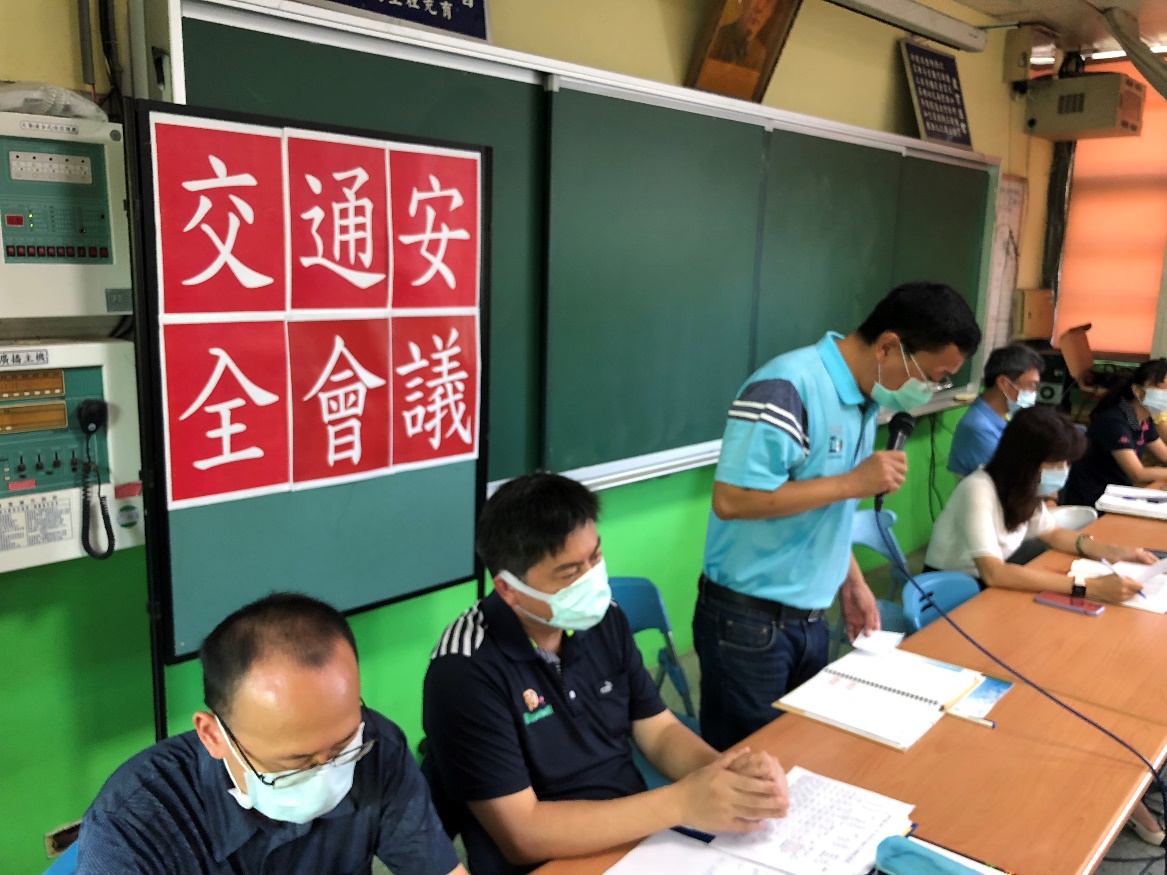 